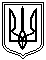 Миколаївська міська радаМиколаївського районуМиколаївської областіVIII скликанняПостійна комісія міської ради зпитань прав людини, дітей, сім'ї, законності, гласності, антикорупційної політики,місцевого самоврядування, депутатської діяльності та етикиПРОТОКОЛ № 6від 10.03.2021Засідання постійної комісії міської ради з питань прав людини, дітей, сім'ї, законності, гласності, антикорупційної політики,місцевого самоврядування, депутатської діяльності та етикиПрисутні депутати Миколаївської міської ради VIIІ скликання:Голова постійної комісії - Кісельова О.В. Секретар постійної комісії – Домбровська Т.М.Члени постійної комісії :, Ільюк А.О., Мєдвєдєв О.Е., Дробот Л.А.Відсутні члени комісії: -.Запрошені та присутні: Василенко С.М. - директор департаменту праці та соціального захисту населення Миколаївської міської ради;Литвинова Ю.А. – директор департаменту міського голови Миколаївської міської ради;Шуліченко Т.М. – директор департаменту економічного розвитку Миколаївської міської ради;Пялик Г.О. - заступник начальника управління капітального будівництва Миколаївської міської ради;Годима Т.М. - заступник директора– начальник відділу соціальної роботи Миколаївського міського центру соціальних служб для сім’ї, дітей, молоді Миколаївської міської ради;Суслова Т.М. - депутат Миколаївської міської ради VII скликання;Рудніченко В.В.- голова правління ГО «Всеукраїнське об’єднання «Незалежна спілка спортсменів».Представники ЗМІ та інші особи.ВНЕСЕННЯ (ВИЛУЧЕННЯ) ДО ПОРЯДКУ ДЕННОГО :1.4. Усне звернення депутата Миколаївської міської ради VIIІ скликання              Мєдвєдєва О.Е. щодо розгляду питання  відповіді не по суті на запит депутата Миколаївської міської ради VIIІ скликання органами виконавчої влади Миколаївської міської ради.ВИСНОВОК:Включити дане питання до порядку денного засідання постійної комісії.ГОЛОСУВАЛИ: «за» – 5, «проти» – 0, «утримались» – 0.3.2. Лист ТОВ «Редакція газети «Вечерний Николаев» від 26.02.2021 №12 за вх.№1012 від 26.02.2021 щодо невиконання виконавчими органами Миколаївської міської ради Закону України «Про реформування державних і комунальних друкованих засобів масової інформації» та рішення міської ради від 14.07.2016 №5/15 «Про реформування друкованого засобу масової інформації «Вечерний Николаев» та редакції газети Миколаївської міської ради «Вечерний Николаев», засновником яких є Миколаївська міська рада» та вирішення питання стосовно укладання договору оренди з редакцією газети на строк не менше ніж 15 років.ВИСНОВОК:Зняти з розгляду в зв’язку з находженням заявника на самоізоляції.ГОЛОСУВАЛИ: «за» – 5, «проти» – 0, «утримались» – 0.Затвердження порядку денного постійної комісії міської ради з питань прав людини, дітей, сім'ї, законності, гласності, антикорупційної політики, місцевого самоврядування, депутатської  діяльності та етики з урахуванням доданих правок та питань.ВИСНОВОК:Затвердити порядок денний постійної комісії міської ради з питань прав людини, дітей, сім'ї, законності, гласності, антикорупційної політики, місцевого самоврядування, депутатської  діяльності та етики з урахуванням доданих правок та питань.ГОЛОСУВАЛИ: «за» – 5, «проти» – 0, «утримались» – 0.РОЗГЛЯНУЛИ :РОЗДІЛ 1 Організаційні питання діяльності Миколаївської міської ради1.1. Розгляд проєкту рішення міської ради «Про внесення змін до рішення міської ради від 23.02.2017 №16/232 «Про затвердження Положень про виконавчі органи Миколаївської міської ради», файл s-ks-001, відповідно до листа управління апарату Миколаївської міської ради від 25.02.2021 №136 за вх.№978 від 25.02.2021.СЛУХАЛИ: Пялик Г.О., заступника начальника управління капітального будівництва Миколаївської міської ради, яка зазначила, що нагальність прийняття проєкту рішення зумовлена в більшості тим, що у зв’язку зі сформуванням нової судової практики, наразі управління капітального будівництва позбавлено можливості належного представництва у судових спорах, що може потягнути за собою прийняття судом негативних для управління рішень суто на підставі процесуального законодавства.Кісельову О.В., яка запропонувала відобразити в даному Положенні:- підпорядкованість управління капітального будівництва Миколаївської міської ради профільній депутатській комісії з питань екології, природокористування, просторового розвитку, містобудування, архітектури і будівництва, регулювання земельних відносин;- звітування на всіх постійних комісіях Миколаївської міської ради управління капітального будівництва Миколаївської міської ради один раз на рік / півроку щодо планів управління, заходів та  відповідно їх  виконанняВ обговоренні питання приймали участь всі члени постійної комісії.ВИСНОВОК:Проєкт рішення міської ради «Про внесення змін до рішення міської ради від 23.02.2017 №16/232 «Про затвердження Положень про виконавчі органи Миколаївської міської ради», файл s-ks-001 прийняти за основу до відома), на наступне засідання доопрацювати проєкт рішення з урахуванням зауважень членів постійної комісії.ГОЛОСУВАЛИ: «за» – 5, «проти» – 0, «утримались» – 0.1.2. Розгляд проєкту рішення міської ради «Про внесення змін та доповнень до рішення Миколаївської міської ради від 12.12.2013 №36/5 «Про затвердження Положення про Миколаївський міський центр соціальних служб для сім’ї, дітей, молоді», файл s-sm-001, відповідно до листа управління апарату Миколаївської міської ради від 25.02.2021 №141 за вх.№982 від 25.02.2021.СЛУХАЛИ:Годиму Т.М., заступника директора – начальника відділу соціальної роботи Миколаївського міського центру соціальних служб для сім’ї, дітей, молоді Миколаївської міської ради, яка пояснила, що проєкт рішення розроблено з метою забезпечення належного здійснення соціальної роботи та надання соціальних послуг сім’ям, дітям та молоді, які перебувають у складних життєвих обставинах, виконання постанови Кабінету Міністрів України від 21.08.2019 № 824 «Про затвердження типових положень про денний центр соціально-психологічної допомоги особам, які постраждали від домашнього насильства та/або насильства за ознакою статі, та спеціалізовану службу первинного соціально-психологічного консультування осіб, які постраждали від домашнього насильства та/або насильства за ознакою статі», відповідно до абз. 3 ч. 1 ст. 13 та ст. 17 Закону України «Про соціальну роботу з сім’ями, дітьми та молоддю», керуючись ч. 1 ст. 59 Закону України «Про місцеве самоврядування в Україні».Прийняття проєкту рішення дасть змогу забезпечити вдосконалення системи надання соціальних послуг особам, які постраждали від домашнього насильства та/або насильства за ознакою статі, сприятиме вирішенню низки питань, пов’язаних з наданням кризових та екстрених соціально-психологічних послуг, забезпеченню комплексного, якісного та своєчасного надання необхідної допомоги та підтримки особам зазначеної категорії, а саме сприятиме: підвищенню рівня обізнаності потерпілих жінок і дівчат щодо  їх прав та механізму їх реалізації у зв’язку з фактами домашнього насильства стосовно них; зниженню рівня скоєння повторних випадків вчинення насильства. Постраждалим надасть можливість визначити та зрозуміти власні потреби та способи їх задоволення; усвідомити особистісні границі, сформувати навички їх визначення, створення та утримання; сформувати внутрішню мотивацію до несення відповідальності за своє власне життя; відпрацювати минулий травматичний досвід; сформувати  відчуття підтримки, яке дасть змогу змінити соціальну позицію жертви у сім'ї; сформувати ціннісні орієнтації та гендерні ролі в сім'ї.В обговоренні питання приймали участь всі члени постійної комісії.ВИСНОВОК:Підтримати проєкт рішення міської ради «Про внесення змін та доповнень до рішення Миколаївської міської ради від 12.12.2013 №36/5 «Про затвердження Положення про Миколаївський міський центр соціальних служб для сім’ї, дітей, молоді», файл s-sm-001;Управлінню капітального будівництва Миколаївської міської ради надати до постійної комісії чітку, обґрунтовану інформацію стосовно проведення ремонтно-будівельних робіт по оздобленню даного Центру;Звернутися до міського голови Сєнкевича О.Ф. з метою посилення контролю щодо здійснення робіт по організації завершення даного Центру.ГОЛОСУВАЛИ: «за» – 5, «проти» – 0, «утримались» – 0.1.3. Розгляд проєкту рішення міської ради «Про внесення змін до рішення Миколаївської міської ради від 12.06.2003 №12/4 «Про затвердження Положень про міські відзнаки і почесні звання міста Миколаєва» файл s-kl-001, відповідно до листа управління апарату Миколаївської міської ради від 04.03.2021 №148 за вх.№1088 від 04.03.2021.Доповідач:–Любаров Ю.Й., начальник управління з питань культури та охорони культурної спадщини Миколаївської міської ради.В обговоренні питання приймали участь всі члени постійної комісії.ВИСНОВОК:Погодити та винести на розгляд сесії Миколаївської міської ради проєкту рішення міської ради «Про внесення змін до рішення Миколаївської міської ради від 12.06.2003 №12/4 «Про затвердження Положень про міські відзнаки і почесні звання міста Миколаєва» файл s-kl-001.ГОЛОСУВАЛИ: «за» – 5, «проти» – 0, «утримались» – 0.1.4. Усне звернення депутата Миколаївської міської ради VIIІ скликання              Мєдвєдєва О.Е. щодо розгляду питання відповіді не по суті на запит депутата Миколаївської міської ради VIIІ скликання органами виконавчої влади Миколаївської міської ради.СЛУХАЛИ:Мєдвєдєва О.Е., який пояснив, що він, як депутат Миколаївської міської ради VIIІ скликання, звернувся до департаменту внутрішнього фінансового контролю,нагляду та протидії корупції Миколаївської міської ради для отримання інформації із певних питань, які виникають під час роботи виконавчих органів та їх структур, в тому числі з метою аналізу  роботи та визначення ефективності  виконавчих органів ради та раціонального витрачання коштів місцевого бюджету на їх утримання. Порушені питання були зазначені у його депутатському звернення, однак,  замість відповіді з порушених у запиті питань, інформації по суті запиту не отримав. ВИСНОВОК:Додатково до протоколу №5 від 09.02.2021 департаменту внутрішнього фінансового контролю, нагляду та протидії корупції Миколаївської міської ради надати витребувану у запиті та витягу з протоколу інформацію.ГОЛОСУВАЛИ: «за» – 5, «проти» – 0, «утримались» – 0.1.5. Усне звернення депутата Миколаївської міської ради VIIІ скликання              Мєдвєдєва О.Е. щодо не включення до порядку денного 4-ої сесії Миколаївської міської ради проєкт рішення Миколаївської міської ради «Про внесення змін до рішення міської ради від 24.12.2020 № 2/35 «Про затвердження Регламенту Миколаївської міської ради VIIІ скликання» (s-gs-034), як першочергового (внесено «з голосу»).В обговоренні питання приймали участь всі члени постійної комісії.ВИСНОВОК:Звернутися до міського голови щодо включення до порядку денного 4-ої сесії Миколаївської міської ради проєкт рішення Миколаївської міської ради «Про внесення змін до рішення міської ради від 24.12.2020 № 2/35 «Про затвердження Регламенту Миколаївської міської ради                                    VIIІ скликання» (s-gs-034);Звернутися до секретаря міської ради Фалька Д.В. з інформацією в частині посилення контролю по взаємодії з депутатським корпусом та неухильного сприяння в частині розгляду та винесення на розгляд сесії Миколаївської міської ради (включення до порядку денного) проєктів рішень міської ради за ініціативою депутатського корпусу Миколаївської міської ради                VIIІ скликання.ГОЛОСУВАЛИ: «за» – 5, «проти» – 0, «утримались» – 0.1.6. Усне звернення депутата Миколаївської міської ради VIIІ скликання              Ільюка А.О. щодо недотримання норми абзаці 3 частина 4 статті 20 Регламенту в частині запрошення голів постійних комісій Ради, керівників фракцій, яким не пізніше ніж за три робочих дні до чергового засідання надаються всі матеріали, що розсилаються членам виконавчого комітету Ради (внесено «з голосу»).В обговоренні питання приймали участь всі члени постійної комісії.ВИСНОВОК:Звернутися до секретаря міської ради Фалька Д.В. з метою надання роз’яснень в частині виконання/не виконання норм Регламенту (хто несе відповідальність) та вжиття заходів на майбутнє з метою усунення зазначеного зауваження та дотримання норм Регламену і сприяння та організації забезпечення нормальної роботи депутатського корпусу з метою виконання депутатських повноважень в т.ч.;На наступне засідання постійної комісії запросити секретаря міської ради Фалька Д.В. для обговорення питання щодо організації взаємодії з органами виконавчої влади та сприяння в організації депутатської діяльності та виконання повноважень.ГОЛОСУВАЛИ: «за» – 5, «проти» – 0, «утримались» – 0.1.7. Усне звернення депутата Миколаївської міської ради VIIІ скликання              Мєдвєдєва О.Е. організацію взаємодії між постійної комісією та юридичним департаментом Миколаївської міської ради в частині отримання на постійній основі узагальненої інформації стосовно здійснення представництва в судах по позовним заявам щодо оскарження рішень, незаконних дій (бездіяльності) працівників органів місцевого самоврядування, які рішення набули чинності (внесено «з голосу»). В обговоренні питання приймали участь всі члени постійної комісії.ВИСНОВОК:З метою контролю за роботою виконавчих органів Ради запросити юридичний департамент Миколаївської міської ради на наступне засідання постійної комісії з узагальненою інформацією за 2020 та поточний 2021 станом на березень щодо позивних справ, їх розгляд, результативність, кількість витрат, пов’язаних з відшкодуванням збитків, судових зборів, штрафів тощо. Юридичному департаменти попередньо підготувати та узагальнити у табличному вигляді запитувану інформацію. Термін виконання - 10 робочих днів із дня  отримання висновку комісії. ГОЛОСУВАЛИ: «за» – 5, «проти» – 0, «утримались» – 0.РОЗДІЛ 2 Розгляд звернень відділів, управлінь виконкому, департаментів, адміністрацій районів та інших установ міста.2.1. Лист департаменту міського голови Миколаївської міської ради від 22.02.2021 №5851/02.09.01-08/21-2 щодо виконання Міської цільової програми розвитку інформаційно-комунікативної сфери міста Миколаєва на 2020-2023 роки».СЛУХАЛИ:Литвинову Ю.А., директора департаменту міського голови Миколаївської міської ради, яка надала роз’яснення щодо виконання Міської цільової програми розвитку інформаційно-комунікативної сфери міста Миколаєва на 2020-2023 роки.В обговоренні питання приймали участь всі члени постійної комісії.ВИСНОВОК:Інформацію департаменту міського голови Миколаївської міської ради від 22.02.2021 №5851/02.09.01-08/21-2 прийняти до відома;Департаменту міського голови Миколаївської міської ради надати до постійної комісії додаткову інформацію щодо розподілу коштів по суб’єктам, які висвітлюють діяльність міської ради та інформацію щодо офіційного висвітлювання діяльності виконавчих органів на офіційних сторінках у соціальних мережах (Facebook тощо).ГОЛОСУВАЛИ: «за» – 5, «проти» – 0, «утримались» – 0.2.2. Розгляд питання щодо діяльності Бюджетної установи Миколаївської міської ради «Культурно-ігровий комплекс «Дитяче містечко «Казка». та організації конкурсу щодо укладання договору оренди (внесено «з голосу»).СЛУХАЛИ:Любарова Ю.Й., начальника управління з питань культури та охорони культурної спадщини Миколаївської міської ради з порушеного питання, який пояснив, що укладається договір на право ведення підприємницької діяльності на тих зонах, які визначені комунальної установи культурно-ігрового комплексу «Дитяче містечко «Казка». Рішення щодо укладання договору на право ведення підприємницької діяльності прийнято з метою налагодження співпраці з підприємцями, які надають послуги на території Дитячого містечка «Казка».Зазначив, що рішенням виконавчого комітету від 27 червня 2019                                                                                      № 684 було затверджено Положення про конкурсний відбір суб’єктів господарювання для провадження підприємницької діяльності на території Бюджетної установи Миколаївської міської ради «Культурно-ігровий комплекс «Дитяче містечко «Казка».Інформував, що договір на право ведення підприємницької діяльності на тих зонах, які визначені комунальної установи культурно-ігрового комплексу «Дитяче містечко «Казка» укладається на 5 років за умови належного виконання умов договору.В обговоренні питання приймали участь всі члени постійної комісії.ВИСНОВОК:1. Управлінню з питань культури та охорони культурної спадщини Миколаївської міської ради та керівництву установи  надати до постійної комісії всі істотні матеріали, які передували укладанню даного договору та після підписання копію цього договору, всі матеріали по конкурсу щодо відбору суб’єктів господарювання для провадження підприємницької діяльності на території Бюджетної установи Миколаївської міської ради «Культурно-ігровий комплекс «Дитяче містечко «Казка» (висновки проведення конкурсу). У разі наявності надати висновки та зауваження (рекомендації) юридичного департаменту; 2. Управлінню комунального майна Миколаївської міської ради надати до постійної комісії  інформацію щодо використання  комунального майна об’єкту «Культурно-ігровий комплекс «Дитяче містечко «Казка» та правовстановлюючі документи та рішення на об’єкт;3. Внести зміни та доповнення до договору на право ведення підприємницької діяльності щодо збільшення та організації  взаємодії із виконавчими органами (службою у справах дітей Миколаївської міської ради) в напрямку захисту соціально незахищених верств. Передбачити або збільшити кількість абонементів на отримання пільгового користування платними атракціонами вразливим верствам: багатодітним родинам, дітям-інвалідам, дітям-сиротам, дітям, позбавленим батьківського піклування, дітям із СЖО, за необхідності шляхом укладання додаткової угоди до даного договору. Термін 10 днів. Контроль покласти на управління з питань культури та охорони культурної спадщини Миколаївської міської ради (Любарова Ю. Й)  спільно із службою у справах дітей Миколаївської міської ради (Кравченко Ю.В.).ГОЛОСУВАЛИ: «за» – 5, «проти» – 0, «утримались» – 0.РОЗДІЛ  3 Розгляд звернень юридичних та фізичних осіб до постійної комісії міської ради 3.1. Звернення Суслової Т.М. (депутат Миколаївської міської ради                                  VII скликання) від 22.02.2021 №869 щодо розгляду питання стосовно підготовки проєкту рішення міської ради про скасування п. 21 рішення виконкому Миколаївської міської ради від 12.12.2020 №1290 (автосервісному комплексу з офісними приміщеннями автозаправної станції, магазину промислових товарів, закусочній та автомобільно- газозаправному пункту по вул. Генерала Карпенка (поблизу морехідної школи), сертифікат Державної архітектурно-будівельної інспекції України від 26.09.2016 серія ІУ № 165162700421 наданий ТОВ «ОВЕРТІ», надати нову адресу: вул. Генерала Карпенка, 53Г) та винесення його на розгляд сесії Миколаївської міської ради.СЛУХАЛИ: Суслову Т.М. (депутат Миколаївської міської ради                                  VII скликання) з порушеного у її зверненні питання.В обговоренні питання приймали участь всі члени постійної комісії.ВИСНОВОК:Запросити всю наявну інформацію у департаменті архітектури та містобудування Миколаївської міської ради щодо підготовки проєкту рішення виконавчого комітету «Про зміну та надання адрес і внесення змін до рішень виконкому міської ради» від 23 грудня 2020 № 1290, а саме: автосервісному комплексу з офісними приміщеннями автозаправної станції, магазину промислових товарів, закусочній та автомобільно- газозаправному пункту по вул. Генерала Карпенка (поблизу морехідної школи), сертифікат Державної архітектурно-будівельної інспекції України від 26.09.2016 серія ІУ № 165162700421 наданий ТОВ «ОВЕРТІ», надати нову адресу: вул. Генерала Карпенка, 53Г;Юридичному департаменту Миколаївської міської ради, департаменту внутрішнього фінансового контролю, нагляду та протидії корупції Миколаївської міської ради та департаменту архітектури та містобудування Миколаївської міської ради надати роз’яснення чому під час розгляду та прийнятті даного рішення не були озвучені зауваження;Інформацію щодо існування потенційно небезпечного об’єкту (автосервісного комплексу з офісними приміщеннями автозаправної станції, магазину промислових товарів, закусочній та автомобільно- газозаправному пункту по вул. Генерала Карпенка (поблизу морехідної школи) передати до Головного управління Державної служби України з надзвичайних ситуацій у Миколаївській області;Звернутися до ТОВ «Миколаївгаз» щодо надання рекомендацій стосовно ситуації, яка склалася в зв’язку з надходженням ТОВ «ОВЕРТІ» автосервісного комплексу з офісними приміщеннями автозаправної станції, магазину промислових товарів, закусочній та автомобільно- газозаправному пункту по вул. Генерала Карпенка (поблизу морехідної школи) на магістралі газопроводу.ГОЛОСУВАЛИ: «за» – 5, «проти» – 0, «утримались» – 0.3.3. Звернення гр.Варваренко І.Л. від 04.03.2021 №1074 щодо збереження існуючої системи організації дитячого харчування шляхом організації індивідуального харчування.СЛУХАЛИ:Ільюка А.О., який зазначив, що питання щодо збереження існуючої системи організації дитячого харчування шляхом організації індивідуального харчування було предметом розгляду на фракції політичної партії  «Опозиційна платформа - За життя» та фракція одноголосно підтримує індивідуальне харчування (про фінансову незалежність дошкільних та шкільних закладів).Кісельову О.В., яка зазначила, щодо позиції  фракції політичної партії «Європейська Солідарність»  в частині всебічної  підтримки  збереження існуючої системи організації дитячого харчування через мережу  автономної  організації бухгалтерського обліку комунальних закладів. Такий механізм   безпосередньо забезпечує  можливість  організації  приготування їжі працівниками що підпорядковані керівництву закладу. Подібна система дійсно в кращій спосіб забезпечує  контроль за організацією процесу закупівлі  продуктів, приготування їжі що сприяє  у підсумку , кращому, безпечнішому та  якісному харчуванню дітей у закладах і як наслідок  більшій задовільненості батьків як платників податків. Дробот Л.А., яка повідомила, що підтримує збереження існуючої системи організації дитячого харчування шляхом.Домбровську Т.М., яка наголосила, що вона за індивідуальне якісне харчування.В обговоренні питання приймали участь всі члени постійної комісії.ВИСНОВОК:Звернутися до міського голови Сєнкевича О.Ф., виконавчих органів Миколаївської міської ради, виконавчого комітету щодо утримання від підготовці та прийняття управлінських рішень виконавчими органами та рішень виконкому щодо зміни організаційної форми дитячого харчування до надання (оформлення) висновків тимчасової контрольної комісії Миколаївської міської ради VIIІ скликання для проведення перевірки якості надання послуг з організації харчування дітей у навчальних закладах міста, фінансово-господарської діяльності Комунального виробничого підприємства по організації харчування у навчальних закладах за 2019-2021 роки;Управлінню освіти Миколаївської міської ради надати до постійної комісії узагальнену інформацію в розрізі всіх закладам освіти, де здійснюється харчування дітей через КОП щодо загальної кількості дітей у закладі, які харчуються та кількості відмов, які надійшли від батьків та кількість пільговиків.ГОЛОСУВАЛИ: «за» – 5, «проти» – 0, «утримались» – 0.3.4. Заява голови правління ГО «Всеукраїнське об’єднання «Незалежна спілка спортсменів» від 05.03.2021 №1123 щодо розгляду на засіданні постійної комісії інформації про висловлювання допущені начальником управління комунального майна Миколаївської міської ради на постійні комісії з питань економічної і інвестиційної політики, планування, бюджету, фінансів та соціально-економічного розвитку, підприємництва, наповнення бюджету та використання бюджетних коштів, яке зафіксовано  у відповідному протоколі. Висловлювання,    на думку заявника,   є некоректним та не етичним,  оскільки безпосередньо йде   згадування сімейних  відносин  працівників  у стосунках пов’язаних із   здійсненням виробничої  діяльності  комунальних  закладів та установ. Прохання заявника до комісії полягає у зобов’язанні   надання рекомендації начальнику управління комунального майна Миколаївської міської ради про письмове публічне вибачення перед людьми.В обговоренні питання приймали участь всі члени постійної комісії.ВИСНОВОК:На наступне засідання постійної комісії управлінню комунального майна Миколаївської міської ради надати раніше витребувану інформацію що стосується реорганізації стадіону « Юність» та запросити начальника управління комунального майна Миколаївської міської ради                   Мкртчяна М.С.;По заяві голови правління ГО «Всеукраїнське об’єднання «Незалежна спілка спортсменів» від 05.03.2021 №1123 - інформацію прийняти до відома.ГОЛОСУВАЛИ: «за» – 4, «проти» – 0, «утримались» – 0.Примітка: Домбровська Т.М. була відсутня під час голосування даного питання.РОЗДІЛ  4  Розгляд інформації на рекомендації, витягів інших постійних комісій, протокольних доручень Миколаївської міської ради (питання, що знаходиться на контролі постійної комісії)4.1. Інформація департаменту праці та соціального захисту населення Миколаївської міської ради від 18.02.2021 № 162/09.01-3 за вх. №885 від 23.02.2021 щодо надання інформації в частині розгляду питання 2.3. протоколу №4 від 09.02.2021 стосовно малозабезпечених осіб м. Миколаєва, які знаходяться на обліку в департаменті праці та соціального захисту населення Миколаївської міської ради.СЛУХАЛИ:Василенка С.М., директора департаменту праці та соціального захисту населення Миколаївської міської ради, який повідомив, що станом на 01.01.2021 державну соціальну допомогу малозабезпеченим сім’ям отримували 2423 сім’ї на суму 69041,6 тис.грн.Повідомив, що невдовзі буде створена робоча група щодо розробки комплексної Програми в частині утримання малозабезпечених, соціально не захищених людей.ВИСНОВОК:Інформацію департаменту праці та соціального захисту населення Миколаївської міської ради від 18.02.2021 № 162/09.01-3 прийняти до відома.Департамент праці та соціального захисту населення Миколаївської міської ради інформувати постійну комісію про результати роботи даної робочої групи.ГОЛОСУВАЛИ: «за» – 4, «проти» – 0, «утримались» – 0.Примітка: Ільюк А.О. був відсутній під час голосування даного питання.4.2. Інформація департаменту економічного розвитку Миколаївської міської ради від 01.03.2021 № 55/02.03.01-13/21 за вх. №885 від 23.02.2021 щодо надання інформації в частині розгляду питання 2.5. протоколу №4 від 09.02.2021 стосовно розгляду листа керівника ГО «Допомога вимушеним переселенцям «Нове життя» від 05.02.2021 №590 щодо сприяння відновленню програми Миколаївської міської ради з забезпечення житлом внутрішньо переміщених осіб.СЛУХАЛИ:Шуліченко Т.В., директора департаменту економічного розвитку Миколаївської міської ради, яка повідомила, що станом на 01.02.2021 в м. Миколаєві діє міська Програма «Соціальний захист» на 2020-2022 роки, розробником та відповідальним виконавцем якої є департамент праці та соціального захисту населення Миколаївської міської ради. також в місті діє міська Цільова соціально-економічна програма будівництва (придбання) доступного житла у місті Миколаєві на 2018-2022 роки, розробником та відповідальним виконавцем якої є Миколаївське регіональне управління Державної спеціалізованої фінансової установи «Державний фонд сприяння молодіжному житловому будівництву». В даних програмах передбачено запровадження механізму забезпечення доступним житлом громадян, учасників АТО та внутрішньо переміщених осіб.Кісельову О.В., зазначила, що для більш ефективної взаємодії із недержавними фондами та інституціями з метою залучення  коштів на умовах  софінансування в т.ч необхідно розробити  окрему  Програму з метою забезпечення потреб даної категорії громадян.Василенка С.М., який повідомив, що існує Програма міністерства                    інтеграції 30/70, однак в бюджеті м. Миколаєва на 2021 рік кошти не передбачені.ВИСНОВОК:Департаменту економічного розвитку Миколаївської міської ради спільно з департаментом праці та соціального захисту населення Миколаївської міської ради відпрацювати проєкт комплексної Програми для забезпечення житлом внутрішньо переміщених осіб з можливістю залучення різних джерел фінансування (умови співфінансування). Надати даний проєкт на розгляд постійної комісії.ГОЛОСУВАЛИ: «за» – 4, «проти» – 0, «утримались» – 0.Примітка: Ільюк А.О. був відсутній під час голосування даного питання.4.3. Інформація КУ ММР «Агенція розвитку Миколаєва» від 19.02.2021 №5796/73.01-03/21-2 щодо надання інформації в частині розгляду питання 2.5. протоколу №4 від 09.02.2021 стосовно розроблення та запропонованим, запланованим заходам по Програмі Миколаївської міської ради з забезпечення житлом внутрішньо переміщених осіб.ВИСНОВОК:Розгляд питання перенесено на наступне засідання постійної комісії.ГОЛОСУВАЛИ: «за» – 4, «проти» – 0, «утримались» – 0.Примітка: Ільюк А.О. був відсутній під час голосування даного питання.4.4. Інформація департаменту житлово-комунального господарства Миколаївської міської ради від 05.03.2021 № 781/08.01.9-10/034/21 щодо надання інформації в частині розгляду питання 2.4. протоколу №4 від 09.02.2021 стосовно створення комісії для розгляду питань про відключення споживачів від систем (мереж) центрального опалення (теплопостачання) та постачання гарячої води.ВИСНОВОК:Департаменту житлово-комунального господарства Миколаївської міської ради проєкт рішення виконавчого комітету про створення комісії для розгляду питань про відключення споживачів від систем (мереж) центрального опалення (теплопостачання) та постачання гарячої води, який опублікований на офіційному сайті Миколаївської міської ради оновити та винести на розгляд засідання виконавчого комітету Миколаївської міської ради.ГОЛОСУВАЛИ: «за» – 4, «проти» – 0, «утримались» – 0.Примітка: Ільюк А.О. був відсутній під час голосування даного питання.Секретар комісії          						            Т. ДОМБРОВСЬКАГолова постійної комісії                                                             О. КІСЕЛЬОВА